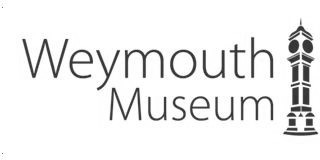 Volunteer Application Form2Personal DetailsPersonal DetailsPersonal DetailsPersonal DetailsPersonal DetailsPersonal DetailsPersonal DetailsPersonal DetailsPersonal DetailsPersonal DetailsPersonal DetailsPersonal DetailsPersonal DetailsTitleFirst Name/sFirst Name/sLast NameLast NameLast NameLast NameLast NameAddressPostcodeAddressPostcodeAddressPostcodeAddressPostcodeAddressPostcodeDaytime Phone No.Daytime Phone No.Daytime Phone No.Daytime Phone No.Daytime Phone No.Mobile:Mobile:Mobile:Mobile:Mobile:EmailEmailEmailEmailEmailEmploymentPlease tick the correct box. Are you currently:EmploymentPlease tick the correct box. Are you currently:EmploymentPlease tick the correct box. Are you currently:EmploymentPlease tick the correct box. Are you currently:EmploymentPlease tick the correct box. Are you currently:EmploymentPlease tick the correct box. Are you currently:EmploymentPlease tick the correct box. Are you currently:EmploymentPlease tick the correct box. Are you currently:EmploymentPlease tick the correct box. Are you currently:EmploymentPlease tick the correct box. Are you currently:EmploymentPlease tick the correct box. Are you currently:EmploymentPlease tick the correct box. Are you currently:EmploymentPlease tick the correct box. Are you currently:Employed (full-time)Employed (full-time)Employed (part-time)Employed (part-time)Employed (part-time)Employed (part-time)UnemployedUnemployedUnemployedRetiredStudent (full-time)Student (part-time)Student (part-time)Access Requirements and Health ConditionsAccess Requirements and Health ConditionsAccess Requirements and Health ConditionsAccess Requirements and Health ConditionsAccess Requirements and Health ConditionsAccess Requirements and Health ConditionsAccess Requirements and Health ConditionsAccess Requirements and Health ConditionsAccess Requirements and Health ConditionsAccess Requirements and Health ConditionsAccess Requirements and Health ConditionsAccess Requirements and Health ConditionsAccess Requirements and Health ConditionsIf you have any access requirements or health conditions (eg. allergies, medication, etc.) that it would be helpful for us to know about, please tell us below. All information is strictly confidential. We can contact you in confidence to discuss your requirements,please let us know below if you would preferthis.If you have any access requirements or health conditions (eg. allergies, medication, etc.) that it would be helpful for us to know about, please tell us below. All information is strictly confidential. We can contact you in confidence to discuss your requirements,please let us know below if you would preferthis.If you have any access requirements or health conditions (eg. allergies, medication, etc.) that it would be helpful for us to know about, please tell us below. All information is strictly confidential. We can contact you in confidence to discuss your requirements,please let us know below if you would preferthis.If you have any access requirements or health conditions (eg. allergies, medication, etc.) that it would be helpful for us to know about, please tell us below. All information is strictly confidential. We can contact you in confidence to discuss your requirements,please let us know below if you would preferthis.If you have any access requirements or health conditions (eg. allergies, medication, etc.) that it would be helpful for us to know about, please tell us below. All information is strictly confidential. We can contact you in confidence to discuss your requirements,please let us know below if you would preferthis.If you have any access requirements or health conditions (eg. allergies, medication, etc.) that it would be helpful for us to know about, please tell us below. All information is strictly confidential. We can contact you in confidence to discuss your requirements,please let us know below if you would preferthis.If you have any access requirements or health conditions (eg. allergies, medication, etc.) that it would be helpful for us to know about, please tell us below. All information is strictly confidential. We can contact you in confidence to discuss your requirements,please let us know below if you would preferthis.If you have any access requirements or health conditions (eg. allergies, medication, etc.) that it would be helpful for us to know about, please tell us below. All information is strictly confidential. We can contact you in confidence to discuss your requirements,please let us know below if you would preferthis.If you have any access requirements or health conditions (eg. allergies, medication, etc.) that it would be helpful for us to know about, please tell us below. All information is strictly confidential. We can contact you in confidence to discuss your requirements,please let us know below if you would preferthis.If you have any access requirements or health conditions (eg. allergies, medication, etc.) that it would be helpful for us to know about, please tell us below. All information is strictly confidential. We can contact you in confidence to discuss your requirements,please let us know below if you would preferthis.If you have any access requirements or health conditions (eg. allergies, medication, etc.) that it would be helpful for us to know about, please tell us below. All information is strictly confidential. We can contact you in confidence to discuss your requirements,please let us know below if you would preferthis.If you have any access requirements or health conditions (eg. allergies, medication, etc.) that it would be helpful for us to know about, please tell us below. All information is strictly confidential. We can contact you in confidence to discuss your requirements,please let us know below if you would preferthis.If you have any access requirements or health conditions (eg. allergies, medication, etc.) that it would be helpful for us to know about, please tell us below. All information is strictly confidential. We can contact you in confidence to discuss your requirements,please let us know below if you would preferthis.Emergency Contact detailsPlease provide the details of someone we can contact in the event of an accident or emergency whilst you are volunteering. All details are strictly confidential.Emergency Contact detailsPlease provide the details of someone we can contact in the event of an accident or emergency whilst you are volunteering. All details are strictly confidential.Emergency Contact detailsPlease provide the details of someone we can contact in the event of an accident or emergency whilst you are volunteering. All details are strictly confidential.Emergency Contact detailsPlease provide the details of someone we can contact in the event of an accident or emergency whilst you are volunteering. All details are strictly confidential.Emergency Contact detailsPlease provide the details of someone we can contact in the event of an accident or emergency whilst you are volunteering. All details are strictly confidential.Emergency Contact detailsPlease provide the details of someone we can contact in the event of an accident or emergency whilst you are volunteering. All details are strictly confidential.Emergency Contact detailsPlease provide the details of someone we can contact in the event of an accident or emergency whilst you are volunteering. All details are strictly confidential.Emergency Contact detailsPlease provide the details of someone we can contact in the event of an accident or emergency whilst you are volunteering. All details are strictly confidential.Emergency Contact detailsPlease provide the details of someone we can contact in the event of an accident or emergency whilst you are volunteering. All details are strictly confidential.Emergency Contact detailsPlease provide the details of someone we can contact in the event of an accident or emergency whilst you are volunteering. All details are strictly confidential.Emergency Contact detailsPlease provide the details of someone we can contact in the event of an accident or emergency whilst you are volunteering. All details are strictly confidential.Emergency Contact detailsPlease provide the details of someone we can contact in the event of an accident or emergency whilst you are volunteering. All details are strictly confidential.Emergency Contact detailsPlease provide the details of someone we can contact in the event of an accident or emergency whilst you are volunteering. All details are strictly confidential.NameNameNameNameRelationship to youRelationship to youRelationship to youRelationship to youDaytime Phone NumberDaytime Phone NumberDaytime Phone NumberDaytime Phone NumberMobile Phone NumberMobile Phone NumberMobile Phone NumberMobile Phone NumberAbout YouAbout YouAbout YouAbout YouAbout YouAbout YouAbout YouAbout YouAbout YouAbout YouAbout YouAbout YouAbout YouArea of VolunteerInterest (Please tick all that apply)Area of VolunteerInterest (Please tick all that apply)Area of VolunteerInterest (Please tick all that apply)Visitor ServicesVisitor ServicesVisitor ServicesVisitor ServicesVisitor ServicesCommunity Learning and EngagementCommunity Learning and EngagementCollections CenCollections CentreArea of VolunteerInterest (Please tick all that apply)Area of VolunteerInterest (Please tick all that apply)Area of VolunteerInterest (Please tick all that apply)Please tell us about your skills, qualifications and experience that would be useful and relevant tovolunteering at Weymouth Museum.Please tell us about your skills, qualifications and experience that would be useful and relevant tovolunteering at Weymouth Museum.Please tell us about your skills, qualifications and experience that would be useful and relevant tovolunteering at Weymouth Museum.Please tell us about your skills, qualifications and experience that would be useful and relevant tovolunteering at Weymouth Museum.Please tell us about your skills, qualifications and experience that would be useful and relevant tovolunteering at Weymouth Museum.Please tell us about your skills, qualifications and experience that would be useful and relevant tovolunteering at Weymouth Museum.Please tell us about your skills, qualifications and experience that would be useful and relevant tovolunteering at Weymouth Museum.Please tell us about your skills, qualifications and experience that would be useful and relevant tovolunteering at Weymouth Museum.Please tell us about your skills, qualifications and experience that would be useful and relevant tovolunteering at Weymouth Museum.Please tell us about your skills, qualifications and experience that would be useful and relevant tovolunteering at Weymouth Museum.Please tell us about your skills, qualifications and experience that would be useful and relevant tovolunteering at Weymouth Museum.Please tell us about your skills, qualifications and experience that would be useful and relevant tovolunteering at Weymouth Museum.Please tell us about your skills, qualifications and experience that would be useful and relevant tovolunteering at Weymouth Museum.Please tell us about your skills, qualifications and experience that would be useful and relevant tovolunteering at Weymouth Museum.Please tell us about your skills, qualifications and experience that would be useful and relevant tovolunteering at Weymouth Museum.Please tell us about your skills, qualifications and experience that would be useful and relevant tovolunteering at Weymouth Museum.Why would you like to volunteer at Weymouth Museum?Why would you like to volunteer at Weymouth Museum?Why would you like to volunteer at Weymouth Museum?Why would you like to volunteer at Weymouth Museum?Why would you like to volunteer at Weymouth Museum?Why would you like to volunteer at Weymouth Museum?Why would you like to volunteer at Weymouth Museum?Why would you like to volunteer at Weymouth Museum?Why would you like to volunteer at Weymouth Museum?Why would you like to volunteer at Weymouth Museum?Why would you like to volunteer at Weymouth Museum?Why would you like to volunteer at Weymouth Museum?Why would you like to volunteer at Weymouth Museum?Why would you like to volunteer at Weymouth Museum?Why would you like to volunteer at Weymouth Museum?Why would you like to volunteer at Weymouth Museum?What skills or knowledge would you like to develop or what would you like to achieve through volunteering at Weymouth Museum?What skills or knowledge would you like to develop or what would you like to achieve through volunteering at Weymouth Museum?What skills or knowledge would you like to develop or what would you like to achieve through volunteering at Weymouth Museum?What skills or knowledge would you like to develop or what would you like to achieve through volunteering at Weymouth Museum?What skills or knowledge would you like to develop or what would you like to achieve through volunteering at Weymouth Museum?What skills or knowledge would you like to develop or what would you like to achieve through volunteering at Weymouth Museum?What skills or knowledge would you like to develop or what would you like to achieve through volunteering at Weymouth Museum?What skills or knowledge would you like to develop or what would you like to achieve through volunteering at Weymouth Museum?What skills or knowledge would you like to develop or what would you like to achieve through volunteering at Weymouth Museum?What skills or knowledge would you like to develop or what would you like to achieve through volunteering at Weymouth Museum?What skills or knowledge would you like to develop or what would you like to achieve through volunteering at Weymouth Museum?What skills or knowledge would you like to develop or what would you like to achieve through volunteering at Weymouth Museum?What skills or knowledge would you like to develop or what would you like to achieve through volunteering at Weymouth Museum?What skills or knowledge would you like to develop or what would you like to achieve through volunteering at Weymouth Museum?What skills or knowledge would you like to develop or what would you like to achieve through volunteering at Weymouth Museum?What skills or knowledge would you like to develop or what would you like to achieve through volunteering at Weymouth Museum?If you have any unspent criminal convictions, please detail them below. All information is strictly confidential. Applications will be accepted for applicants where offences that are not relevant to, and do not place them at, or make them a risk in, the role for which they are applying. However, failure todisclose all ‘unspent’ convictions could result in disciplinary proceedings or dismissal.If you have any unspent criminal convictions, please detail them below. All information is strictly confidential. Applications will be accepted for applicants where offences that are not relevant to, and do not place them at, or make them a risk in, the role for which they are applying. However, failure todisclose all ‘unspent’ convictions could result in disciplinary proceedings or dismissal.If you have any unspent criminal convictions, please detail them below. All information is strictly confidential. Applications will be accepted for applicants where offences that are not relevant to, and do not place them at, or make them a risk in, the role for which they are applying. However, failure todisclose all ‘unspent’ convictions could result in disciplinary proceedings or dismissal.If you have any unspent criminal convictions, please detail them below. All information is strictly confidential. Applications will be accepted for applicants where offences that are not relevant to, and do not place them at, or make them a risk in, the role for which they are applying. However, failure todisclose all ‘unspent’ convictions could result in disciplinary proceedings or dismissal.If you have any unspent criminal convictions, please detail them below. All information is strictly confidential. Applications will be accepted for applicants where offences that are not relevant to, and do not place them at, or make them a risk in, the role for which they are applying. However, failure todisclose all ‘unspent’ convictions could result in disciplinary proceedings or dismissal.If you have any unspent criminal convictions, please detail them below. All information is strictly confidential. Applications will be accepted for applicants where offences that are not relevant to, and do not place them at, or make them a risk in, the role for which they are applying. However, failure todisclose all ‘unspent’ convictions could result in disciplinary proceedings or dismissal.If you have any unspent criminal convictions, please detail them below. All information is strictly confidential. Applications will be accepted for applicants where offences that are not relevant to, and do not place them at, or make them a risk in, the role for which they are applying. However, failure todisclose all ‘unspent’ convictions could result in disciplinary proceedings or dismissal.If you have any unspent criminal convictions, please detail them below. All information is strictly confidential. Applications will be accepted for applicants where offences that are not relevant to, and do not place them at, or make them a risk in, the role for which they are applying. However, failure todisclose all ‘unspent’ convictions could result in disciplinary proceedings or dismissal.If you have any unspent criminal convictions, please detail them below. All information is strictly confidential. Applications will be accepted for applicants where offences that are not relevant to, and do not place them at, or make them a risk in, the role for which they are applying. However, failure todisclose all ‘unspent’ convictions could result in disciplinary proceedings or dismissal.If you have any unspent criminal convictions, please detail them below. All information is strictly confidential. Applications will be accepted for applicants where offences that are not relevant to, and do not place them at, or make them a risk in, the role for which they are applying. However, failure todisclose all ‘unspent’ convictions could result in disciplinary proceedings or dismissal.If you have any unspent criminal convictions, please detail them below. All information is strictly confidential. Applications will be accepted for applicants where offences that are not relevant to, and do not place them at, or make them a risk in, the role for which they are applying. However, failure todisclose all ‘unspent’ convictions could result in disciplinary proceedings or dismissal.If you have any unspent criminal convictions, please detail them below. All information is strictly confidential. Applications will be accepted for applicants where offences that are not relevant to, and do not place them at, or make them a risk in, the role for which they are applying. However, failure todisclose all ‘unspent’ convictions could result in disciplinary proceedings or dismissal.If you have any unspent criminal convictions, please detail them below. All information is strictly confidential. Applications will be accepted for applicants where offences that are not relevant to, and do not place them at, or make them a risk in, the role for which they are applying. However, failure todisclose all ‘unspent’ convictions could result in disciplinary proceedings or dismissal.If you have any unspent criminal convictions, please detail them below. All information is strictly confidential. Applications will be accepted for applicants where offences that are not relevant to, and do not place them at, or make them a risk in, the role for which they are applying. However, failure todisclose all ‘unspent’ convictions could result in disciplinary proceedings or dismissal.If you have any unspent criminal convictions, please detail them below. All information is strictly confidential. Applications will be accepted for applicants where offences that are not relevant to, and do not place them at, or make them a risk in, the role for which they are applying. However, failure todisclose all ‘unspent’ convictions could result in disciplinary proceedings or dismissal.If you have any unspent criminal convictions, please detail them below. All information is strictly confidential. Applications will be accepted for applicants where offences that are not relevant to, and do not place them at, or make them a risk in, the role for which they are applying. However, failure todisclose all ‘unspent’ convictions could result in disciplinary proceedings or dismissal.Availability- Please tick the boxes to show your availability to volunteer.Availability- Please tick the boxes to show your availability to volunteer.Availability- Please tick the boxes to show your availability to volunteer.Availability- Please tick the boxes to show your availability to volunteer.Availability- Please tick the boxes to show your availability to volunteer.Availability- Please tick the boxes to show your availability to volunteer.Availability- Please tick the boxes to show your availability to volunteer.Availability- Please tick the boxes to show your availability to volunteer.Availability- Please tick the boxes to show your availability to volunteer.Availability- Please tick the boxes to show your availability to volunteer.Availability- Please tick the boxes to show your availability to volunteer.Availability- Please tick the boxes to show your availability to volunteer.Availability- Please tick the boxes to show your availability to volunteer.Availability- Please tick the boxes to show your availability to volunteer.Availability- Please tick the boxes to show your availability to volunteer.Availability- Please tick the boxes to show your availability to volunteer.amampmeveningeveningamamampmeveningMondayMondayMondayFridayFridayFridayTuesdayTuesdayTuesdaySaturdaySaturdaySaturdayWednesdayWednesdayWednesdaySundaySundaySundayThursdayThursdayThursdayAny daysAny daysAny daysReferencesPlease provide the details of 2 people (not related to you) who we can contact about your application and suitability to volunteer at Weymouth Museum.ReferencesPlease provide the details of 2 people (not related to you) who we can contact about your application and suitability to volunteer at Weymouth Museum.ReferencesPlease provide the details of 2 people (not related to you) who we can contact about your application and suitability to volunteer at Weymouth Museum.ReferencesPlease provide the details of 2 people (not related to you) who we can contact about your application and suitability to volunteer at Weymouth Museum.ReferencesPlease provide the details of 2 people (not related to you) who we can contact about your application and suitability to volunteer at Weymouth Museum.ReferencesPlease provide the details of 2 people (not related to you) who we can contact about your application and suitability to volunteer at Weymouth Museum.ReferencesPlease provide the details of 2 people (not related to you) who we can contact about your application and suitability to volunteer at Weymouth Museum.ReferencesPlease provide the details of 2 people (not related to you) who we can contact about your application and suitability to volunteer at Weymouth Museum.ReferencesPlease provide the details of 2 people (not related to you) who we can contact about your application and suitability to volunteer at Weymouth Museum.ReferencesPlease provide the details of 2 people (not related to you) who we can contact about your application and suitability to volunteer at Weymouth Museum.ReferencesPlease provide the details of 2 people (not related to you) who we can contact about your application and suitability to volunteer at Weymouth Museum.ReferencesPlease provide the details of 2 people (not related to you) who we can contact about your application and suitability to volunteer at Weymouth Museum.ReferencesPlease provide the details of 2 people (not related to you) who we can contact about your application and suitability to volunteer at Weymouth Museum.ReferencesPlease provide the details of 2 people (not related to you) who we can contact about your application and suitability to volunteer at Weymouth Museum.ReferencesPlease provide the details of 2 people (not related to you) who we can contact about your application and suitability to volunteer at Weymouth Museum.ReferencesPlease provide the details of 2 people (not related to you) who we can contact about your application and suitability to volunteer at Weymouth Museum.TitleTitleFirst NameFirst NameFirst NameLast nameLast nameTitle:Title:First Name:First Name:First Name:First Name:Surname:Surname:Surname:AddressAddressAddressAddressAddressAddressAddressAddressAddressAddressAddressAddressAddressAddressAddressAddressEmail(preferred)Email(preferred)Email(preferred)Email(preferred)TelephoneTelephoneTelephoneTelephoneRelationship to youRelationship to youRelationship to youRelationship to youRelationship to youRelationship to youRelationship to youRelationship to youRelationship to youThank you for your interest in volunteering at Weymouth Museum. Please sign and date the form andreturn it to the address or email below. We will be in touch with you as soon as we can.Thank you for your interest in volunteering at Weymouth Museum. Please sign and date the form andreturn it to the address or email below. We will be in touch with you as soon as we can.Thank you for your interest in volunteering at Weymouth Museum. Please sign and date the form andreturn it to the address or email below. We will be in touch with you as soon as we can.Thank you for your interest in volunteering at Weymouth Museum. Please sign and date the form andreturn it to the address or email below. We will be in touch with you as soon as we can.Thank you for your interest in volunteering at Weymouth Museum. Please sign and date the form andreturn it to the address or email below. We will be in touch with you as soon as we can.Thank you for your interest in volunteering at Weymouth Museum. Please sign and date the form andreturn it to the address or email below. We will be in touch with you as soon as we can.Thank you for your interest in volunteering at Weymouth Museum. Please sign and date the form andreturn it to the address or email below. We will be in touch with you as soon as we can.Thank you for your interest in volunteering at Weymouth Museum. Please sign and date the form andreturn it to the address or email below. We will be in touch with you as soon as we can.Thank you for your interest in volunteering at Weymouth Museum. Please sign and date the form andreturn it to the address or email below. We will be in touch with you as soon as we can.Thank you for your interest in volunteering at Weymouth Museum. Please sign and date the form andreturn it to the address or email below. We will be in touch with you as soon as we can.Thank you for your interest in volunteering at Weymouth Museum. Please sign and date the form andreturn it to the address or email below. We will be in touch with you as soon as we can.Thank you for your interest in volunteering at Weymouth Museum. Please sign and date the form andreturn it to the address or email below. We will be in touch with you as soon as we can.Thank you for your interest in volunteering at Weymouth Museum. Please sign and date the form andreturn it to the address or email below. We will be in touch with you as soon as we can.Thank you for your interest in volunteering at Weymouth Museum. Please sign and date the form andreturn it to the address or email below. We will be in touch with you as soon as we can.Thank you for your interest in volunteering at Weymouth Museum. Please sign and date the form andreturn it to the address or email below. We will be in touch with you as soon as we can.Thank you for your interest in volunteering at Weymouth Museum. Please sign and date the form andreturn it to the address or email below. We will be in touch with you as soon as we can.SignedDateDateDateDateHow did you hear about volunteering with us?How did you hear about volunteering with us?How did you hear about volunteering with us?How did you hear about volunteering with us?How did you hear about volunteering with us?How did you hear about volunteering with us?How did you hear about volunteering with us?Please return your completed form to: Weymouth Museum Chair, c/oWeymouth Town Council, CouncilOffices, Commercial Rd, Weymouth DT4 8NG or email weymouthmuseumchair@btinternet.comPlease return your completed form to: Weymouth Museum Chair, c/oWeymouth Town Council, CouncilOffices, Commercial Rd, Weymouth DT4 8NG or email weymouthmuseumchair@btinternet.comPlease return your completed form to: Weymouth Museum Chair, c/oWeymouth Town Council, CouncilOffices, Commercial Rd, Weymouth DT4 8NG or email weymouthmuseumchair@btinternet.comPlease return your completed form to: Weymouth Museum Chair, c/oWeymouth Town Council, CouncilOffices, Commercial Rd, Weymouth DT4 8NG or email weymouthmuseumchair@btinternet.comPlease return your completed form to: Weymouth Museum Chair, c/oWeymouth Town Council, CouncilOffices, Commercial Rd, Weymouth DT4 8NG or email weymouthmuseumchair@btinternet.comPlease return your completed form to: Weymouth Museum Chair, c/oWeymouth Town Council, CouncilOffices, Commercial Rd, Weymouth DT4 8NG or email weymouthmuseumchair@btinternet.comPlease return your completed form to: Weymouth Museum Chair, c/oWeymouth Town Council, CouncilOffices, Commercial Rd, Weymouth DT4 8NG or email weymouthmuseumchair@btinternet.comPlease return your completed form to: Weymouth Museum Chair, c/oWeymouth Town Council, CouncilOffices, Commercial Rd, Weymouth DT4 8NG or email weymouthmuseumchair@btinternet.comPlease return your completed form to: Weymouth Museum Chair, c/oWeymouth Town Council, CouncilOffices, Commercial Rd, Weymouth DT4 8NG or email weymouthmuseumchair@btinternet.comPlease return your completed form to: Weymouth Museum Chair, c/oWeymouth Town Council, CouncilOffices, Commercial Rd, Weymouth DT4 8NG or email weymouthmuseumchair@btinternet.comPlease return your completed form to: Weymouth Museum Chair, c/oWeymouth Town Council, CouncilOffices, Commercial Rd, Weymouth DT4 8NG or email weymouthmuseumchair@btinternet.comPlease return your completed form to: Weymouth Museum Chair, c/oWeymouth Town Council, CouncilOffices, Commercial Rd, Weymouth DT4 8NG or email weymouthmuseumchair@btinternet.comPlease return your completed form to: Weymouth Museum Chair, c/oWeymouth Town Council, CouncilOffices, Commercial Rd, Weymouth DT4 8NG or email weymouthmuseumchair@btinternet.comPlease return your completed form to: Weymouth Museum Chair, c/oWeymouth Town Council, CouncilOffices, Commercial Rd, Weymouth DT4 8NG or email weymouthmuseumchair@btinternet.comPlease return your completed form to: Weymouth Museum Chair, c/oWeymouth Town Council, CouncilOffices, Commercial Rd, Weymouth DT4 8NG or email weymouthmuseumchair@btinternet.comPlease return your completed form to: Weymouth Museum Chair, c/oWeymouth Town Council, CouncilOffices, Commercial Rd, Weymouth DT4 8NG or email weymouthmuseumchair@btinternet.com